                         KLUBCENTRUM v Ústí nad Orlicí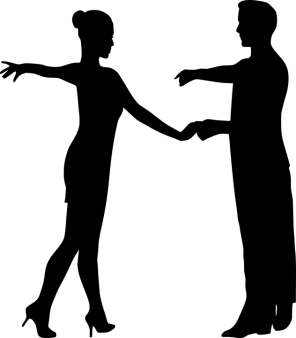 vyhlašuje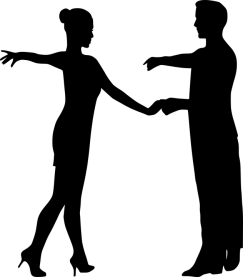 TANEČNÍ KURZYpod vedením    Zdeňka HEJZLARA a Petry NOŽKOVÉ::::::::::::::::::::::::::::::::::::::::::::::::::::::::::::::::::::::::::::::::::::::::::::::::::::::::::::::::::::::::::::::::::::::::::::::::::::::::::::::::::::TANEČNÍ KURZ PRO DOSPĚLÉZAČÁTEČNÍCI Kurz tance bude probíhat každou neděli od 20. září 2020 v Kulturním domě v Ústí nad Orlicí. Kurz je určen především těm, kteří nikdy netančili nebo mají pouze základy. Počet párů je omezen na maximálně 40. Celkem proběhne 10 lekcí. Lekce bude trvat 2,5 hodiny (vždy neděle 17.30 – 20.00 hod.). Závěrečná lekce (věneček) bude doprovázena živou hudbou. Kurzovné pro pár činí 2.700,- Kč. Hradí se převodem na účet nebo hotově po naplnění kurzu.TANEČNÍ KURZ PRO DOSPĚLÉMÍRNĚ POKROČILÍ A POKROČILÍKurz tance bude probíhat od 10. ledna 2021 v Kulturním domě v Ústí nad Orlicí. Kurz je určen těm, kteří již absolvovali jeden nebo více kurzů. Celkem proběhne 8 lekcí. Lekce bude trvat 3 hodiny (vždy neděle 17.00 – 20.00 hod.). Výuka bude rozdělena do dvou bloků. V první části se bude pilovat technika (nášlapy, držení, apod.), ve druhé části nové variace. Počet párů je omezen na maximálně 40. Závěrečná lekce (věneček) bude doprovázena živou hudbou. Kurzovné pro pár činí 2.600,- Kč. Hradí se převodem na účet nebo hotově po naplnění kurzu.::::::::::::::::::::::::::::::::::::::::::::::::::::::::::::::::::::::::::::::::::::::::::::::::::::::::::::::::::::::::::::::::::::::::::::::::::::::::::::::::::::Přihlášky bude možné vyzvednout v kanceláři Klubcentra v Ústí nad Orlicí, Lochmanova 1400, v Informačním centru MěÚ Ústí nad Orlicí nebo si je stáhnout na stránkách www.klubcentrum.cz. Vyplněné přihlášky se přijímají od 1. června v kanceláři Klubcentra nebo na níže uvedené mailové adrese. Uzávěrka přihlášek do naplnění kapacity kurzu. Vzhledem k omezení počtu párů s přihlášením neotálejte. Kurzy bývají velmi brzo naplněny.KLUBCENTRUM, Lochmanova 1400, 562 01 Ústí nad Orlicítel.: 734 369 413, e-mail: starkova@klubcentrum.cz